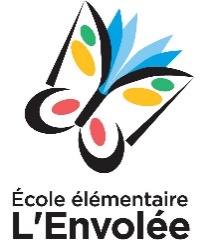 Conseil d’école – L’EnvoléeOrdre du jourJeudi 12 janvier 2023Via TEAMSMembres du conseil d’école :Amer Hachem Reda, Siobhan Brennan, Deanna Fougère, Sabrina Battou, Andaleib Abu-Zahra, Amy Farkas, Élida Malindi, Fatmé El-Achkar, Michelle LalondeHeureMinutesSujetPersonne responsable17h3010 minsMot de bienvenue et présentation des membres du conseil d’écoleMichelle Lalonde17h4020 minsRôle, fonctionnement et responsabilités du conseil d’écoleMichelle Lalonde18h10 minsNomination et vote La présidenceLa vice-présidenceLa secrétaireLa trésorièreTous les membres18h105 minsPrésentation des budgets 2022-2023Fatmé El-Achkar18h1510 minsMot de la directionMichelle Lalonde18h255 minsDécisions des dates et de l’heure de nos prochaines réunions et leur formatMichelle Lalonde18h30Levée de la réunion